______________________________________________________________________О комиссии по предупреждению и ликвидации чрезвычайных ситуаций и обеспечению пожарной безопасности сельского поселения Старояшевский сельсовет муниципального района Калтасинский район Республики БашкортостанВ соответствии с постановлением Правительства Российской Федерации от 30 декабря . № 794 «О единой государственной системе предупреждения и ликвидации чрезвычайных ситуаций», в целях  совершенствования координации деятельности муниципального звена территориальной подсистемы единой государственной системы предупреждения и ликвидации чрезвычайных ситуаций Республики Башкортостан в выполнении мероприятий по снижению риска, смягчению и ликвидации последствий чрезвычайных ситуаций, работы по реализации государственной политики в области пожарной безопасности на территории сельского поселения, постановляю:1. Создать комиссию по предупреждению и ликвидации чрезвычайных ситуаций и обеспечению пожарной безопасности сельского поселения Старояшевский сельсовет муниципального района Калтасинский район Республики Башкортостан.2. Утвердить состав комиссии по предупреждению и ликвидации чрезвычайных ситуаций и обеспечению пожарной безопасности и состав оперативной группы по предупреждению и ликвидации чрезвычайных ситуаций и обеспечению пожарной безопасности сельского поселения Старояшевский сельсовет муниципального района Калтасинский район Республики Башкортостан (Приложения № 1, № 2).3. Утвердить Положение о комиссии по предупреждению и ликвидации чрезвычайных ситуаций и обеспечению пожарной безопасности сельского поселения Старояшевский сельсовет муниципального района Калтасинский район Республики Башкортостан (Приложение № 3).4. Настоящее постановление обнародовать на информационном стенде в здании Администрации сельского поселения Старояшевский сельсовет муниципального района Калтасинский район Республики Башкортостан.5. Контроль за выполнением настоящего постановления оставляю за собой.6. Постановление вступает в силу со дня его обнародования.Глава сельского поселения                                                                 Ю.И. СултангареевПРИЛОЖЕНИЕ № 1к постановлению главы сельского поселенияСтарояшевский сельсовет муниципального района Калтасинский район Республики Башкортостан от 25 октября 2013 года № 32СОСТАВкомиссии по предупреждению и ликвидации чрезвычайных ситуаций и обеспечению пожарной безопасности сельского поселения Старояшевский сельсовет муниципального района Калтасинский район Республики БашкортостанПредседатель комиссии:Султангареев Ю.И. – глава сельского поселения Старояшевский сельсоветЗаместители председателя комиссии:Матвеев Г.В. – директор Старояшевского СДКИбакаев Ю.Г. – учитель физкультуры МОБУ Актугановская ООШСекретарь комиссии:Аклиева И.И – управляющий делами Администрации сельского поселенияЧлены комиссии:Калиаскарова В.Т. – заведующая фермой СХПК «Заря» Калтасинского районаКамалиев Э.К. – заведующий фермой СХПК «Заря» Калтасинского районаНигитиева Н.А. – культорганизатор Актугановского СКТимиркаев А.Ш. – председатель СХПК «Заря» Калтасинского районаТимиряшов В.Т. – заведующий складом СХПК «Заря» Калтасинского районаГлава сельского поселения                                                                 Ю.И. СултангареевПРИЛОЖЕНИЕ № 2к постановлению главы сельского поселенияСтарояшевский сельсовет муниципального района Калтасинский район Республики Башкортостан от 25 октября 2013 года № 32СОСТАВоперативной группы по предупреждению и ликвидации  чрезвычайных ситуаций и обеспечению пожарной безопасности сельского поселения Старояшевский сельсовет муниципального района Калтасинский район Республики БашкортостанСултангареев Ю.И. – глава сельского поселенияМатвеев Г.В. – добровольный пожарныйГлава сельского поселения                                                                 Ю.И. СултангареевПРИЛОЖЕНИЕ № 3к постановлению главы сельского поселенияСтарояшевский сельсовет муниципального района Калтасинский район Республики Башкортостан от 25 октября 2013 года № 32ПОЛОЖЕНИЕо поселенческой комиссии по предупреждению и ликвидации чрезвычайных ситуаций и обеспечению пожарной безопасности1. Общие положения1.1. Комиссия по предупреждению и ликвидации чрезвычайных ситуаций и обеспечению пожарной безопасности (далее именуется - Комиссия) является координационным органом муниципального звена территориальной подсистемы единой государственной системы предупреждения и ликвидации чрезвычайных ситуаций Республики Башкортостан на территории сельского поселения (далее – ТП РСЧС) в выполнении мероприятий по снижению риска, смягчению и ликвидации последствий чрезвычайных ситуаций и обеспечению пожарной безопасности.1.2. Комиссия осуществляет свою деятельность под руководством Главы сельского поселения, руководствуясь настоящим Положением.1.3. Комиссия осуществляет свою деятельность во взаимодействии с территориальными органами федеральных органов исполнительной власти, органами исполнительной власти области и местного самоуправления, заинтересованными организациями и общественными объединениями.1.4. Положение о Комиссии, ее составе и составе оперативной группы утверждаются постановлением Главы сельского поселения.2. Основные задачи и функции Комиссии2.1. Основными задачами Комиссии являются:разработка предложений по реализации единой государственной политики в области предупреждения и ликвидации чрезвычайных ситуаций и обеспечения пожарной безопасности;координация деятельности органов управления и сил муниципального звена ТП РСЧС;обеспечение согласованности действий органов местного самоуправления и организаций при решении задач в области предупреждения и ликвидации чрезвычайных ситуаций и обеспечения пожарной безопасности, а также восстановления и строительства жилых домов, объектов жилищно-коммунального хозяйства, социальной сферы, производственной и инженерной инфраструктуры, поврежденных и разрушенных в результате чрезвычайных ситуаций;рассмотрение вопросов о привлечении сил и средств гражданской обороны к организации и проведению мероприятий по предотвращению и ликвидации чрезвычайных ситуаций в порядке, установленном федеральным законодательством.2.2. Комиссия в соответствии с возложенными на нее задачами выполняет следующие функции:рассматривает в пределах своей компетенции вопросы в области предупреждения и ликвидации чрезвычайных ситуаций и обеспечения пожарной безопасности и вносит в установленном порядке соответствующие предложения Главе сельского поселения;разрабатывает предложения по совершенствованию правовых актов сельского поселения, иных нормативных документов в области предупреждения и ликвидации чрезвычайных ситуаций и обеспечения пожарной безопасности;рассматривает прогнозы чрезвычайных ситуаций, организует прогнозирование чрезвычайных ситуаций на территории сельского поселения, организует разработку и реализацию мер, направленных на предупреждение и ликвидацию чрезвычайных ситуаций, обеспечение пожарной безопасности;разрабатывает предложения по развитию и обеспечению функционирования муниципального звена ТП РСЧС;разрабатывает предложения по ликвидации чрезвычайных ситуаций на территории сельского поселения и проведению операций чрезвычайного гуманитарного реагирования;организует работу по подготовке предложений и аналитических материалов для Главы сельского поселения по вопросам защиты населения и территории от чрезвычайных ситуаций и обеспечения пожарной безопасности и безопасности людей на вводных объектах.3. Права Комиссии3.1.Комиссия в пределах своей компетенции имеет право:запрашивать у администрации сельского поселения, организаций и общественных объединений необходимые материалы и информацию;заслушивать на своих заседаниях представителей администрации сельского поселения, организаций и общественных объединений;привлекать для участия в своей работе представителей администрации сельского поселения, организаций и общественных объединений по согласованию с их руководителями;привлекать  в установленном порядке при угрозе возникновения ЧС силы и средства, транспорт, материально-технические средства, независимо от их ведомственной принадлежности, для выполнения  работ по предупреждению и ликвидации чрезвычайных ситуаций и обеспечению пожарной безопасности;создавать рабочие группы из числа членов Комиссии, специалистов администрации сельского поселения и администраций муниципальных образований, заинтересованных организаций и общественных объединений, по согласованию с их руководителями, по направлениям деятельности Комиссии  и определять полномочия и порядок работы этих групп.4. Организация деятельности Комиссии4.1. Комиссию возглавляет Заместитель Главы сельского поселения по промышленности, строительству, ЖКХ, архитектуре и охране окружающей среды, который руководит деятельностью Комиссии и несет ответственность за выполнение возложенных на нее задач.4.2. Работа Комиссии организуется по годовым планам.Заседания Комиссии проводятся по мере необходимости, но не реже одного раза в квартал.Для оперативного и безотлагательного решения отдельных вопросов Комиссия может проводить внеочередные заседания.Информация о внеочередном заседании доводится до сведения ее членов секретарем Комиссии.4.3.	Заседание Комиссии считается правомочным, если на нем присутствует более половины членов Комиссии.Члены Комиссии обладают равными правами при обсуждении рассматриваемых на заседаниях вопросов, участвуют в работе Комиссии непосредственно без права замены, в случае отсутствия председателя Комиссии его замещает один из двух его заместителей.4.4. Решения Комиссии принимаются на ее заседаниях открытым голосованием простым большинством голосов присутствующих членов Комиссии.Решения Комиссии оформляются в виде протоколов, которые подписываются председателем Комиссии или его заместителем.Решения Комиссии доводятся до исполнителей выписками из протоколов заседаний Комиссии.Решения Комиссии, принимаемые в соответствии с ее компетенцией, являются обязательными для администрации сельского поселения, организаций и предприятий.Глава сельского поселения                                                                 Ю.И. СултангареевБАШҠОРТОСТАН РЕСПУБЛИКАҺЫНЫҢ ҠАЛТАСЫ РАЙОНЫМУНИЦИПАЛЬ РАЙОНЫНЫҢИҪКЕ ЙӘШ АУЫЛ СОВЕТЫАУЫЛ БИЛӘМӘҺЕ ХАКИМИӘТЕАДМИНИСТРАЦИЯСЕЛЬСКОГО ПОСЕЛЕНИЯ СТАРОЯШЕВСКИЙ СЕЛЬСОВЕТМУНИЦИПАЛЬНОГО РАЙОНАКАЛТАСИНСКИЙ РАЙОНРЕСПУБЛИКИ БАШКОРТОСТАНҠ А Р А Р25 октябрь 2013 й.№ 32П О С Т А Н О В Л Е Н И Е25 октября 2013 г.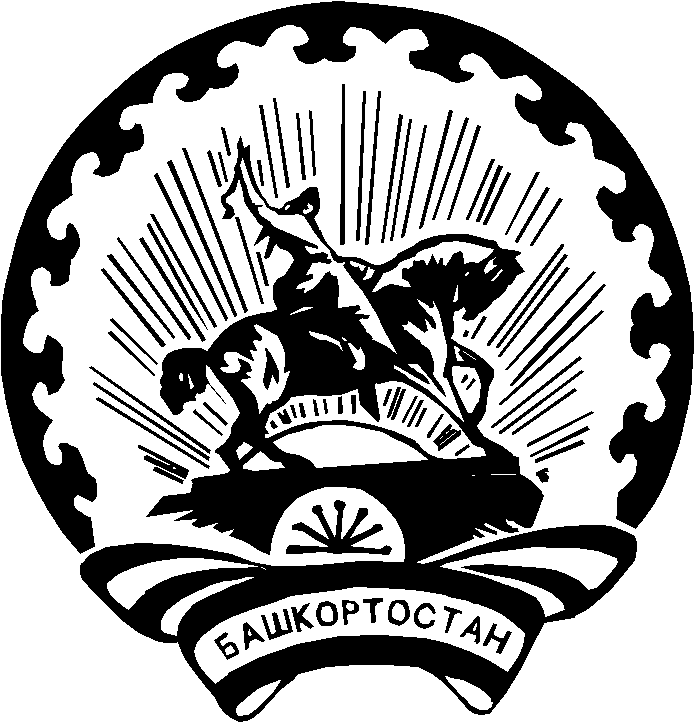 